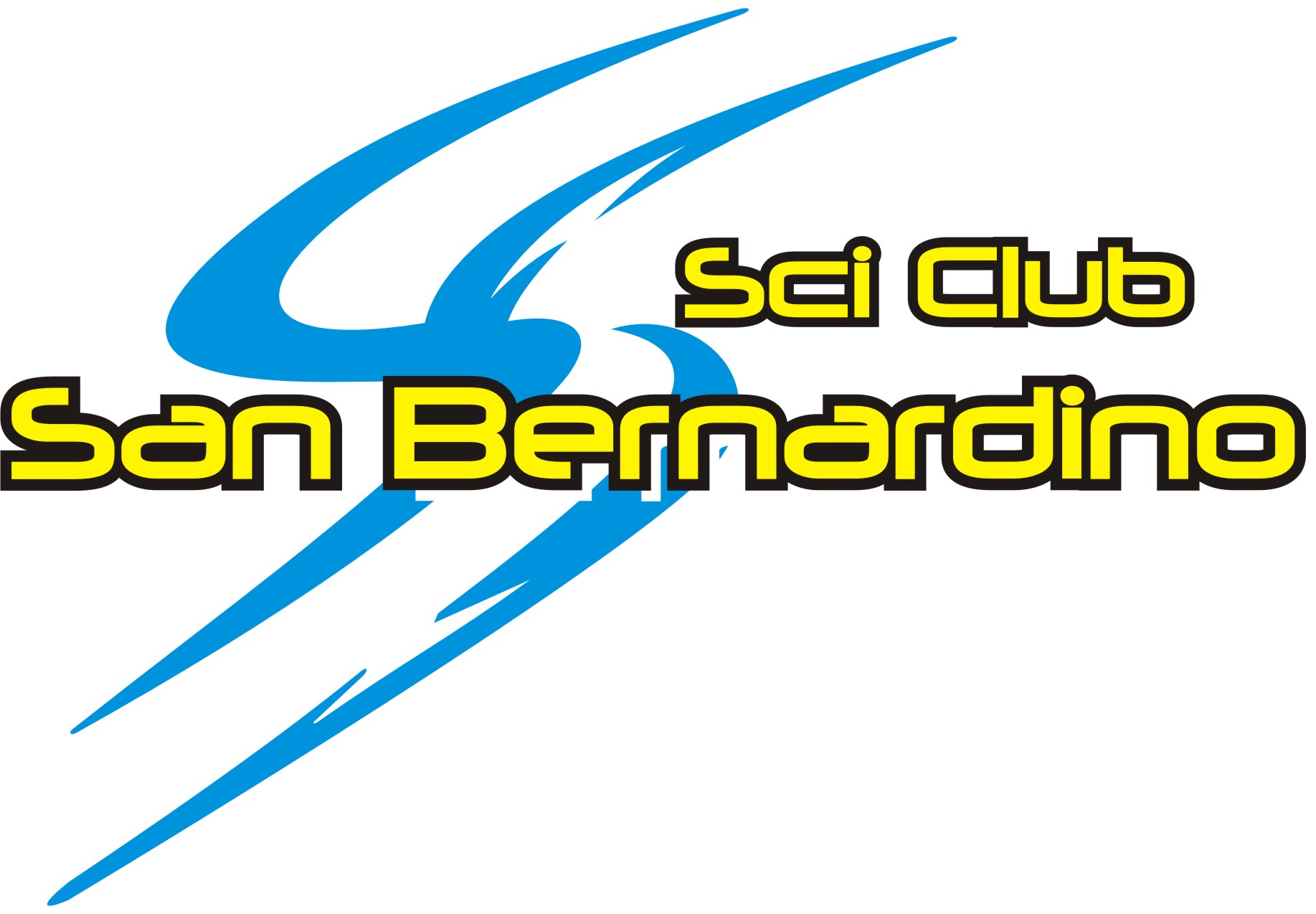 organizzaSLALOM GIGANTEVALIDO PER I CAMPIONATI SOCIALI DOMENICA 20 MARZO 2016a San Bernardino – Pian CalesGARA APERTA A TUTTI I SOCI	ore   9.30	iscrizioni direttamente sul posto	ore 10.00	ricognizione pista	ore 10.30	inizio gara	Tassa di iscrizione: fr. 5.00 per partecipanteAl termine della gara verrà offerto un aperitivoVI ASPETTIAMO NUMEROSI !!!In caso di cattivo tempo chiamare il no. 1600